У К Р А Ї Н АГОЛОВА ЧЕРНІВЕЦЬКОЇ ОБЛАСНОЇ РАДИРОЗПОРЯДЖЕННЯ15 лютого 2022 р.	№ 28 - н	Про нагородження Почесною відзнакоюЧернівецької обласної ради"За заслуги перед Буковиною"Олексія КОСУХИ	Відповідно до Положення про Почесну відзнаку Чернівецької обласної ради "За заслуги перед Буковиною ", затвердженого рішенням 8-ї сесії обласної ради VII скликання від 27.10.2016  № 212-8/16 (зі змінами), враховуючи висновок постійної комісії Чернівецької обласної ради з питань місцевого самоврядування, регламенту, депутатської діяльності, етики, нагороджень, правових питань, міжетнічних відносин та антикорупційної діяльності від 15.02.2022 № 3, нагородити Почесною відзнакою Чернівецької обласної ради "За заслуги перед Буковиною" за значний особистий внесок у зміцнення обороноздатності України, мужність та героїзм, виявлені під час захисту державного суверенітету, територіальної цілісності України та з нагоди вшанування пам’яті Героїв Небесної Сотні.Голова обласної ради	                                 	     		      Олексій БОЙКО КОСУХУ 
Олексія Володимировичалейтенанта, командира 3-го гірсько-штурмового взводу 1-ї гірсько-штурмової роти в/ч А3029, учасника бойових дій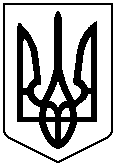 